YD VİZYON YÖNETİM DANIŞMANLIĞI VE İNSAN KAYNAKLARI 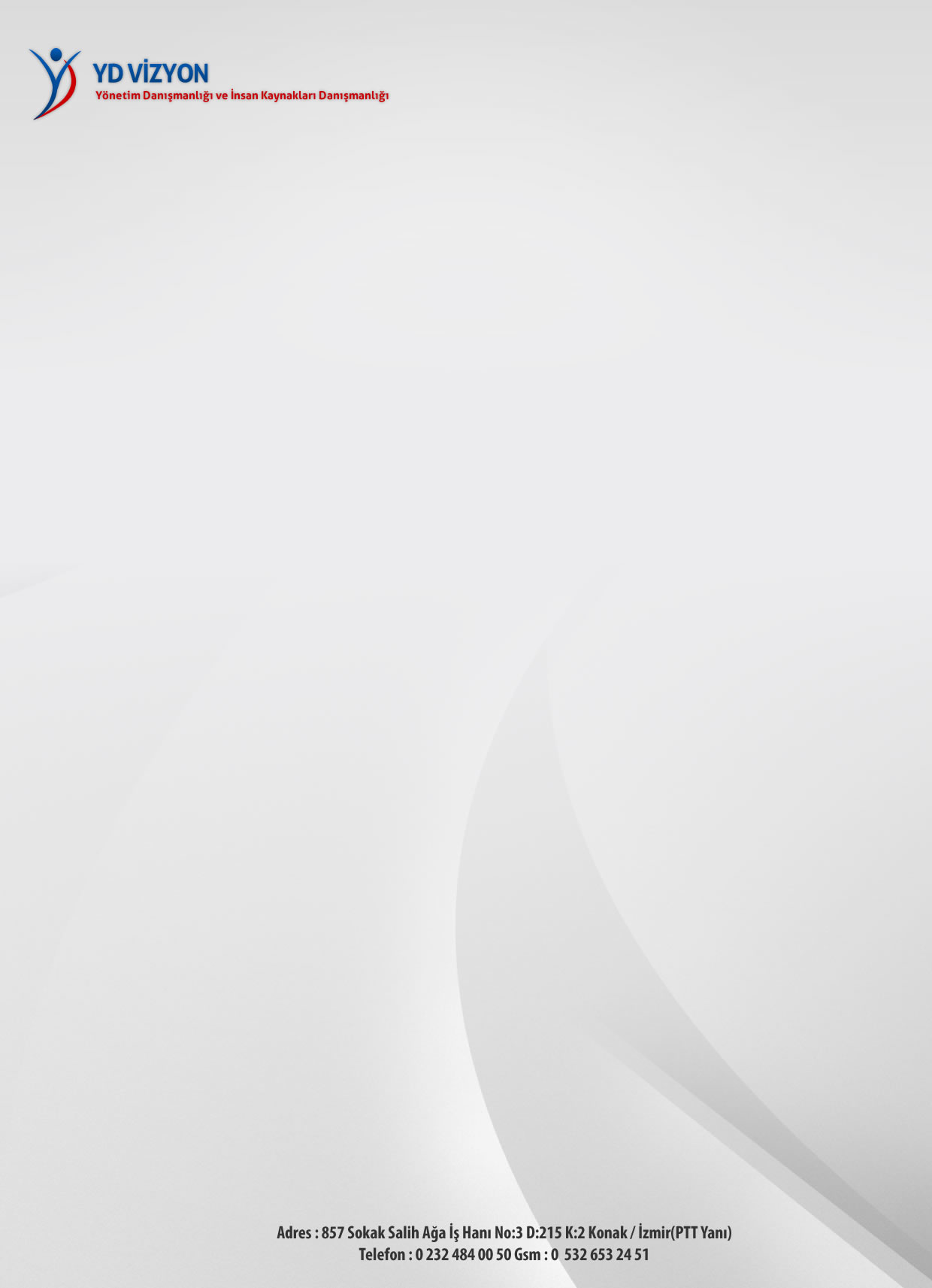 DANIŞMANLIĞI 2020 ZİRVE SPONSORLUK KAPSAMLARI:Ana Sponsorluk: (Zirve Sponsoru) 18.500TL+kdv				1- Şirketin Logosu tüm duyurular ve tanıtımlarda, ilan ve afişlerde ‘Ana Sponsor‘ olarak yer alır. 2- Ana Sponsor ünvanıyla birlikte Sektörel ismi de alabilir. 3.Tanıtımlarda en üstte ve daha büyük olarak yer alır.4- Online reklamda ünvanıyla birlikte yer alır.5- Etkinlik boyunca tanıtımı yapılır.6- Zirve tanıtım kitapçığında firmanın tanıtımı yapılır. Tanıtım kitapçıkları sadece zirve katılımcılarına değil YD Vizyon’ un yıl içinde yaptığı tüm çalışmalarda ve firma görüşmelerinde dağıtılır. 7- Zirveye ücretsiz katılımcı kontenjanı (10 kişi)8- ‘Ana Sponsorluk Kategorisi Dahilinde sektörel bazda’ 1(Bir) adet olmak üzere kabul edilir.9- YD Vizyon un düzenlediği tüm zirvelere sponsor olunması halinde indirimli olarak sponsorluk hakkı alır. ooResmi Sponsorluk Kapsamı: 	12.000TL+kdv							1-  Şirketin logosu tüm duyurular ve tanıtımlarda, ilan ve afişlerde ‘Resmi Sponsor‘ olarak yer alır. 2- Resmi Sponsor ünvanıyla birlikte Sektörel isimi de alabilir (Ana sponsorlukta alınmamışsa).3- Online reklamda ünvanıyla birlikte yer alır.4- Etkinlik boyunca tanıtımı yapılır.5- Zirve tanıtım kitapçığında firmanın tanıtımı yapılır. Tanıtım kitapçıkları sadece zirve katılımcılarına değil YD Vizyon’ un yıl içinde yaptığı tüm çalışmalarda ve firma görüşmelerinde dağıtılır. 6- Zirveye ücretsiz katılımcı kontenjanı (6 kişi)7- “Resmi Sponsorluk Kategorisi Dahilinde” sektörel bazda 1(Bir) adet olmak üzere kabul edilir.8- YD Vizyon un düzenlediği tüm zirvelere sponsor olunması halinde indirimli olarak sponsorluk hakkı alır.Destek Sponsorluğu Kapsamı: 6.000TL+kdv						1-  Şirketin Logosu tüm duyurular ve tanıtımlarda, ilan ve afişlerde ‘Destek Sponsoru‘ olarak yer alır.2- Zirve tanıtım kitapçığında firmanın tanıtımı yapılır. Tanıtım kitapçıkları sadece zirve katılımcılarına değil YD Vizyon’ un yıl içinde yaptığı tüm çalışmalarda ve firma görüşmelerinde dağıtılır.3- Online reklamda ünvanıyla birlikte yer alır4- Etkinlik boyunca tanıtımı yapılır.5- Zirveye ücretsiz katılımcı kontenjanı (3 kişi)6- YD Vizyon un düzenlediği tüm zirvelere sponsor olunması halinde indirimli olarak sponsorluk hakkı alır.Sponsorluğun Faydaları;-Tanıtımın ve Marka Yönetiminin önemli bir parçası olan kapsamlı reklamdır. Zirveyle birlikte bir çok alanda reklam sağlar.-Sponsorun tüm ürünlerinin reklamını yapma imkanı sağlar.-Hedef kitle için önemli olan kurumsal imajınızı pekiştirir. -Yeni pazarlara açılma ve yeni müşterilere ulaşma imkanı sağlar.-Marka bilinirliği sağlar.-Sponsorluk çalışmasında yer alan diğer firmalarla markanın bir arada yer almasını sağlayarak marka prestijinin artmasını sağlar.-Mevcut müşteriyle olan ilişkilerin korunması ve devamını sağlar.-Sektörleri dinamiklerini paylaşarak vizyonu geliştirme imkanı sağlar.-Satışları destekler.-Sponsorun medyada yer almasını sağlar.